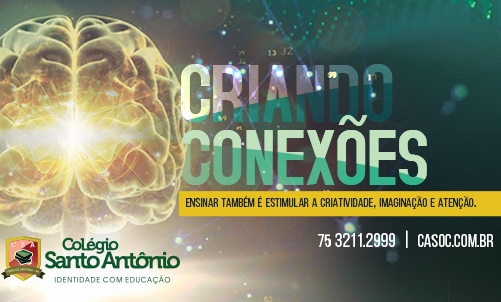 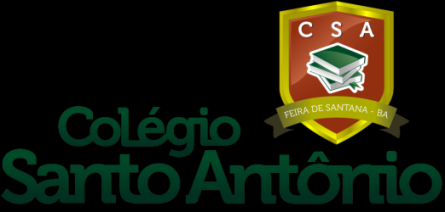 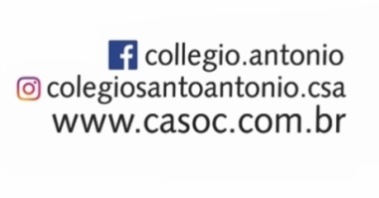 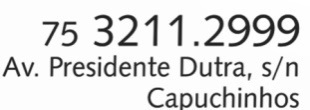 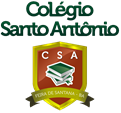 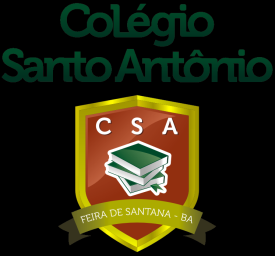 PARCIAL- Gênero textual- Verbete de enciclopédia e artigo de divulgação científica - Poema - complemento nominal- Aposto - Vocativo Diferença entre complemento nominal, adjunto adnominal e objeto indireto GLOBAL- Gênero textual- Texto dramático - Vozes verbais- Agente da passiva - Funções do SE - Paradidático: Copo Vazio (Menalton Braff)Vozes verbais: ativa, passiva e reflexiva Funções do SE: partícula apassivadora, índice de indeterminação do sujeito e pronome reflexivo PARCIAL- Vocabulary: sports - Grammar: superlatives adjectives, can/ can´t for rules Writing: a pôster presentationSpeaking: invitations GLOBAL- Vocabulary: Money verbs, shopping nouns, adventures sports, adjective of feeling - Grammar: be going to, past progressive Making predictionsUnderstanding what pronouns refer to Summarizing a textUsing paragraphs to organize ideas Too and also So and such PARCIAL- Polígonos: TriânguloElementos e classificação dos polígonos Ângulos internos e externos de um polígonoDiagonais de um polígono Ângulo central de um polígono Classificação dos triângulos Soma das medidas dos ângulos internos de um triângulo Altura, Mediana e Bissetriz de um triângulo Congruência de triângulos Propriedades dos triângulos isósceles Propriedades de triângulos retângulos Construção de um triângulo com régua, transferidor e compassoCondição de existência de um triângulo GLOBAL - Triângulo e Quadrilátero Congruência de triângulos Soma das medidas dos ângulos internos de um triânguloPropriedades dos triângulos isósceles e retângulos Relações de desigualdade entre lados e ângulos Altura, Mediana e Bissetriz de um triângulo Propriedades dos triângulos, equiláteros, isósceles e retângulos QuadriláterosSoma dos ângulos internos de um quadrilátero convexo Paralelogramos e Trapézios Relações de desigualdade entre lados e ângulos Quadrilátero: Definição, Elementos e Classificação Soma dos ângulos internos de um quadrilátero convexo Paralelogramos e Trapézios BIOLOGIA:PARCIAL- Sistema Respiratório- Sistema Circulatório Anatomia e fisiologia do sistema respiratório Anatomia e fisiologia do sistema cardiovascular Problemas relacionados aos sistemas GLOBAL - Sistema UrinárioAnatomia e fisiologia do sistema urinário- Sistema Nervoso Anatomia e fisiologia do sistema nervoso Problemas relacionados aos sistemas FÍSICA:PARCIAL- Dinâmica Força e equilíbrio de forças As leis de NewtonGLOBAL- Aplicações das Leis de Newton Força peso, normal, atrito e elástica Sistema de forças PARCIAL- América: natureza e herança colonialAmérica: posição geográfica, relevo e hidrografiaClima e vegetaçãoA conquista da América pelos europeusRegionalização da AméricaGLOBAL- América: países desenvolvidosEstados Unidos: formação e expansionismoEUA: potência econômicaEUA: população e megalópolesCanadá: economia integrada à NAFTAPARCIAL- Gênero textual- Verbete de enciclopédia e artigo de divulgação científica - Poema - complemento nominal- Aposto - Vocativo Diferença entre complemento nominal, adjunto adnominal e objeto indireto GLOBAL- Gênero textual- Texto dramático - Vozes verbais- Agente da passiva - Funções do SE - Paradidático: Copo Vazio (Menalton Braff)Vozes verbais: ativa, passiva e reflexiva Funções do SE: partícula apassivadora, índice de indeterminação do sujeito e pronome reflexivo PARCIAL- Vocabulary: sports - Grammar: superlatives adjectives, can/ can´t for rules Writing: a pôster presentationSpeaking: invitations GLOBAL- Vocabulary: Money verbs, shopping nouns, adventures sports, adjective of feeling - Grammar: be going to, past progressive Making predictionsUnderstanding what pronouns refer to Summarizing a textUsing paragraphs to organize ideas Too and also So and such PARCIAL- Polígonos: TriânguloElementos e classificação dos polígonos Ângulos internos e externos de um polígonoDiagonais de um polígono Ângulo central de um polígono Classificação dos triângulos Soma das medidas dos ângulos internos de um triângulo Altura, Mediana e Bissetriz de um triângulo Congruência de triângulos Propriedades dos triângulos isósceles Propriedades de triângulos retângulos Construção de um triângulo com régua, transferidor e compassoCondição de existência de um triângulo GLOBAL - Triângulo e Quadrilátero Congruência de triângulos Soma das medidas dos ângulos internos de um triânguloPropriedades dos triângulos isósceles e retângulos Relações de desigualdade entre lados e ângulos Altura, Mediana e Bissetriz de um triângulo Propriedades dos triângulos, equiláteros, isósceles e retângulos QuadriláterosSoma dos ângulos internos de um quadrilátero convexo Paralelogramos e Trapézios Relações de desigualdade entre lados e ângulos Quadrilátero: Definição, Elementos e Classificação Soma dos ângulos internos de um quadrilátero convexo Paralelogramos e Trapézios PARCIAL- Futuro simple- Condicional - O artigo neutro Verbos regulares e irregulares Verbos simples e composto Uso do “lo”GLOBAL- Futuro simple- Condicional- O artigo neutro- Verbos regulares no presente do subjuntivoVerbos regulares e irregulares Verbos simples e composto Uso do “lo’ Verbos regulares no presente do subjuntivo PARCIAL- Diálogo entre fé e ciênciaMito da criação nas religiões monoteístas GLOBAL- A compreensão antropológica das diferentes tradições religiosas - Ética e moral nas diversas religiões Mitologia como possibilidade de leitura do mundoCriacionismo versus Evolucionismo Relação homem e natureza a partir das tradições estudadas Sexualidade e religiosidade PARCIAL- Revolução Francesa - Era Napoleônica- Processo de Independência do Brasil Transformações sociaisO poder do povoAscenção da classe burguesa Políticas externas e internas de Bonaparte O Brasil no processo de emancipação O papel de D. Pedro I na ruptura colonial GLOBAL- Primeiro Reinado- Revoluções do século XIX - Atualidades - Discriminação racial Movimentos emancipacionistas Ideais iluministas D. João VI e a Revolução do Porto Política de D. Pedro IPrimeira Constituição de 1824Poder Moderador Teóricos e teorias do século XIXO marxismo como segurança do proletariado BIOLOGIA:PARCIAL- Sistema Respiratório- Sistema Circulatório Anatomia e fisiologia do sistema respiratório Anatomia e fisiologia do sistema cardiovascular Problemas relacionados aos sistemas GLOBAL - Sistema UrinárioAnatomia e fisiologia do sistema urinário- Sistema Nervoso Anatomia e fisiologia do sistema nervoso Problemas relacionados aos sistemas FÍSICA:PARCIAL- Dinâmica Força e equilíbrio de forças As leis de NewtonGLOBAL- Aplicações das Leis de Newton Força peso, normal, atrito e elástica Sistema de forças PARCIAL- América: natureza e herança colonialAmérica: posição geográfica, relevo e hidrografiaClima e vegetaçãoA conquista da América pelos europeusRegionalização da AméricaGLOBAL- América: países desenvolvidosEstados Unidos: formação e expansionismoEUA: potência econômicaEUA: população e megalópolesCanadá: economia integrada à NAFTAPARCIAL- Gênero textual- Verbete de enciclopédia e artigo de divulgação científica - Poema - complemento nominal- Aposto - Vocativo Diferença entre complemento nominal, adjunto adnominal e objeto indireto GLOBAL- Gênero textual- Texto dramático - Vozes verbais- Agente da passiva - Funções do SE - Paradidático: Copo Vazio (Menalton Braff)Vozes verbais: ativa, passiva e reflexiva Funções do SE: partícula apassivadora, índice de indeterminação do sujeito e pronome reflexivo PARCIAL- Estatística e Probabilidade Estatística Gráficas de segmentos e de barras Gráfico de setores Cartograma e pictograma Probabilidade GLOBAL- Produtos notáveis e Fatoração Produtos notáveis Fatoração PARCIAL- Linguagem Poética Poema Interpretação de poemas GLOBAL- Texto argumentative Artigo de opinião PARCIAL- Polígonos: TriânguloElementos e classificação dos polígonos Ângulos internos e externos de um polígonoDiagonais de um polígono Ângulo central de um polígono Classificação dos triângulos Soma das medidas dos ângulos internos de um triângulo Altura, Mediana e Bissetriz de um triângulo Congruência de triângulos Propriedades dos triângulos isósceles Propriedades de triângulos retângulos Construção de um triângulo com régua, transferidor e compassoCondição de existência de um triângulo GLOBAL - Triângulo e Quadrilátero Congruência de triângulos Soma das medidas dos ângulos internos de um triânguloPropriedades dos triângulos isósceles e retângulos Relações de desigualdade entre lados e ângulos Altura, Mediana e Bissetriz de um triângulo Propriedades dos triângulos, equiláteros, isósceles e retângulos QuadriláterosSoma dos ângulos internos de um quadrilátero convexo Paralelogramos e Trapézios Relações de desigualdade entre lados e ângulos Quadrilátero: Definição, Elementos e Classificação Soma dos ângulos internos de um quadrilátero convexo Paralelogramos e Trapézios PARCIAL- Futuro simple- Condicional - O artigo neutro Verbos regulares e irregulares Verbos simples e composto Uso do “lo”GLOBAL- Futuro simple- Condicional- O artigo neutro- Verbos regulares no presente do subjuntivoVerbos regulares e irregulares Verbos simples e composto Uso do “lo’ Verbos regulares no presente do subjuntivo PARCIAL- Diálogo entre fé e ciênciaMito da criação nas religiões monoteístas GLOBAL- A compreensão antropológica das diferentes tradições religiosas - Ética e moral nas diversas religiões Mitologia como possibilidade de leitura do mundoCriacionismo versus Evolucionismo Relação homem e natureza a partir das tradições estudadas Sexualidade e religiosidade PARCIAL- Revolução Francesa - Era Napoleônica- Processo de Independência do Brasil Transformações sociaisO poder do povoAscenção da classe burguesa Políticas externas e internas de Bonaparte O Brasil no processo de emancipação O papel de D. Pedro I na ruptura colonial GLOBAL- Primeiro Reinado- Revoluções do século XIX - Atualidades - Discriminação racial Movimentos emancipacionistas Ideais iluministas D. João VI e a Revolução do Porto Política de D. Pedro IPrimeira Constituição de 1824Poder Moderador Teóricos e teorias do século XIXO marxismo como segurança do proletariado BIOLOGIA:PARCIAL- Sistema Respiratório- Sistema Circulatório Anatomia e fisiologia do sistema respiratório Anatomia e fisiologia do sistema cardiovascular Problemas relacionados aos sistemas GLOBAL - Sistema UrinárioAnatomia e fisiologia do sistema urinário- Sistema Nervoso Anatomia e fisiologia do sistema nervoso Problemas relacionados aos sistemas FÍSICA:PARCIAL- Dinâmica Força e equilíbrio de forças As leis de NewtonGLOBAL- Aplicações das Leis de Newton Força peso, normal, atrito e elástica Sistema de forças PARCIAL- América: natureza e herança colonialAmérica: posição geográfica, relevo e hidrografiaClima e vegetaçãoA conquista da América pelos europeusRegionalização da AméricaGLOBAL- América: países desenvolvidosEstados Unidos: formação e expansionismoEUA: potência econômicaEUA: população e megalópolesCanadá: economia integrada à NAFTAPARCIAL- Realismo semana de arte modernaConceito do realismo A semana de 22 e seus representantesArte moderna e contemporânea: conceitos e suportes Por que preservar? GLOBAL- Realismo Conceito do Realismo- Semana de arte moderna A semana de 22 e seus representantes - Arte moderna X contemporânea- Patrimônio cultural Arte moderna e contemporânea: conceitos e suportes - Por que preservar? PARCIAL- Estatística e Probabilidade Estatística Gráficas de segmentos e de barras Gráfico de setores Cartograma e pictograma Probabilidade GLOBAL- Produtos notáveis e Fatoração Produtos notáveis Fatoração PARCIAL- Linguagem Poética Poema Interpretação de poemas GLOBAL- Texto argumentative Artigo de opinião PARCIAL- Polígonos: TriânguloElementos e classificação dos polígonos Ângulos internos e externos de um polígonoDiagonais de um polígono Ângulo central de um polígono Classificação dos triângulos Soma das medidas dos ângulos internos de um triângulo Altura, Mediana e Bissetriz de um triângulo Congruência de triângulos Propriedades dos triângulos isósceles Propriedades de triângulos retângulos Construção de um triângulo com régua, transferidor e compassoCondição de existência de um triângulo GLOBAL - Triângulo e Quadrilátero Congruência de triângulos Soma das medidas dos ângulos internos de um triânguloPropriedades dos triângulos isósceles e retângulos Relações de desigualdade entre lados e ângulos Altura, Mediana e Bissetriz de um triângulo Propriedades dos triângulos, equiláteros, isósceles e retângulos QuadriláterosSoma dos ângulos internos de um quadrilátero convexo Paralelogramos e Trapézios Relações de desigualdade entre lados e ângulos Quadrilátero: Definição, Elementos e Classificação Soma dos ângulos internos de um quadrilátero convexo Paralelogramos e Trapézios PARCIAL- Futuro simple- Condicional - O artigo neutro Verbos regulares e irregulares Verbos simples e composto Uso do “lo”GLOBAL- Futuro simple- Condicional- O artigo neutro- Verbos regulares no presente do subjuntivoVerbos regulares e irregulares Verbos simples e composto Uso do “lo’ Verbos regulares no presente do subjuntivo PARCIAL- Diálogo entre fé e ciênciaMito da criação nas religiões monoteístas GLOBAL- A compreensão antropológica das diferentes tradições religiosas - Ética e moral nas diversas religiões Mitologia como possibilidade de leitura do mundoCriacionismo versus Evolucionismo Relação homem e natureza a partir das tradições estudadas Sexualidade e religiosidade PARCIAL- Revolução Francesa - Era Napoleônica- Processo de Independência do Brasil Transformações sociaisO poder do povoAscenção da classe burguesa Políticas externas e internas de Bonaparte O Brasil no processo de emancipação O papel de D. Pedro I na ruptura colonial GLOBAL- Primeiro Reinado- Revoluções do século XIX - Atualidades - Discriminação racial Movimentos emancipacionistas Ideais iluministas D. João VI e a Revolução do Porto Política de D. Pedro IPrimeira Constituição de 1824Poder Moderador Teóricos e teorias do século XIXO marxismo como segurança do proletariado BIOLOGIA:PARCIAL- Sistema Respiratório- Sistema Circulatório Anatomia e fisiologia do sistema respiratório Anatomia e fisiologia do sistema cardiovascular Problemas relacionados aos sistemas GLOBAL - Sistema UrinárioAnatomia e fisiologia do sistema urinário- Sistema Nervoso Anatomia e fisiologia do sistema nervoso Problemas relacionados aos sistemas FÍSICA:PARCIAL- Dinâmica Força e equilíbrio de forças As leis de NewtonGLOBAL- Aplicações das Leis de Newton Força peso, normal, atrito e elástica Sistema de forças PARCIAL- América: natureza e herança colonialAmérica: posição geográfica, relevo e hidrografiaClima e vegetaçãoA conquista da América pelos europeusRegionalização da AméricaGLOBAL- América: países desenvolvidosEstados Unidos: formação e expansionismoEUA: potência econômicaEUA: população e megalópolesCanadá: economia integrada à NAFTA